pap                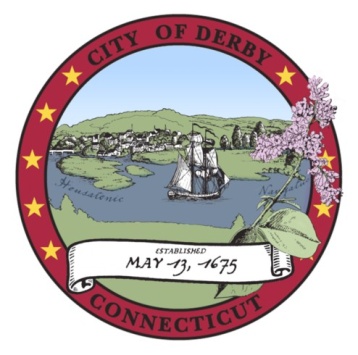     DERBY BOARD OF EDUCATIONPolicy Committee Meeting Minutes   Superintendent’s Office	   35 Fifth Street, Derby, CT 06418January 27, 2014I.  	CALL TO ORDER    The meeting was called to order at 5:07 PMA.	Opening Ceremonies  B.	Roll CallPresent were Mr. Mancini, Ms. Harris and Dr. Conway. Mr. Marcucio arrived late. II. 	POLICY REVIEWThe board discussed policies 5117 through 5121.3.#1 Change principals to stabilize instead of racial integration. 5118 - regarding certified teachers being able to request that their children attend Derby schools needs to be added to Google Drive. 5118.1 - add legal reference update. 5118.3 – discussed adding non-certified teachers and moving forward teachers should pay half of the tuition. Also, language should be added regarding availability and not to exceed class size. They asked Dr. Conway to reach out to other schools to evaluate their policy.5121 – Three through eight and eleven should say Smarter Balance not Mastery. 5121.2 and 3- need to research. Dr. Conway will get back to board. V.	ADJOURNMs. Harris motioned to adjourn at 6:00 PM. Mr. Marcucio seconded and the motion carried.     Respectfully submitted,Terri KuskowskiRecording SecretaryThese minutes are subject to the Board’s approval at their next scheduled meeting. 